Publicado en Zaragoza el 30/12/2021 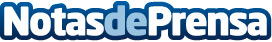 Infocopy se transforma para adaptarse a los nuevos tiemposA lo largo de sus 30 años de vida, el distribuidor de sistemas de impresión y soluciones IT ha pasado por muchos cambios, muestra del avance del sector tecnológico y de la necesidad de innovación. Cambios a los que se acaba de sumar el estreno de una nueva imagen corporativaDatos de contacto:Diego Laurenti976 403 000Nota de prensa publicada en: https://www.notasdeprensa.es/infocopy-se-transforma-para-adaptarse-a-los Categorias: Marketing Hardware Software Recursos humanos Innovación Tecnológica Consultoría http://www.notasdeprensa.es